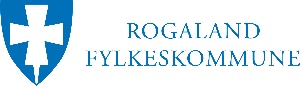 OPPGAVER OG VURDERINGSKRITERIER TIL FAGPRØVENI GJENVINNINGSFAGETVURDERINGSKRITERIERPLANLEGGINGog begrunnelserArbeidsoppgaver med konkretiseringNotater jfr vurderingskriterier Notater jfr vurderingskriterier Notater jfr vurderingskriterier Notater jfr vurderingskriterier PLANLEGGINGog begrunnelserArbeidsoppgaver med konkretiseringIkke beståttBeståttBestått meget godtKommentarerPLANLEGGINGog begrunnelserInnholdet/detaljer i planenPLANLEGGINGog begrunnelserTidsskjemaPLANLEGGINGog begrunnelserBeregning av tidsbrukPLANLEGGINGog begrunnelserValg av relevant utstyrPLANLEGGINGog begrunnelserBekledningPLANLEGGINGog begrunnelserRisikovurderingPLANLEGGINGog begrunnelserHMSGJENNOMFØRINGav eget faglig arbeidArbeidsoppgaver med konkretiseringNotater jfr vurderingskriterier Notater jfr vurderingskriterier Notater jfr vurderingskriterier Notater jfr vurderingskriterier GJENNOMFØRINGav eget faglig arbeidArbeidsoppgaver med konkretiseringIkke beståttBeståttBestått meget godtKommentarerGJENNOMFØRINGav eget faglig arbeidTilrettelegging av arbeid (praktisk og sikkerhetsmessigGJENNOMFØRINGav eget faglig arbeidMottakskontrollGJENNOMFØRINGav eget faglig arbeidErgonomiGJENNOMFØRINGav eget faglig arbeidBruk av sjekkliste av maskinerGJENNOMFØRINGav eget faglig arbeidKommunikasjon og samarbeid med kunde, bruker og kollegaGJENNOMFØRINGav eget faglig arbeidBruk av rutiner og prosedyrerGJENNOMFØRINGav eget faglig arbeidBruk av verneutstyrGJENNOMFØRINGav eget faglig arbeidHygieneGJENNOMFØRINGav eget faglig arbeidPersonvernGJENNOMFØRINGav eget faglig arbeidProblemløsningsevneGJENNOMFØRINGav eget faglig arbeidHMSVURDERINGav eget faglig arbeidArbeidsoppgaver med konkretiseringNotater jfr vurderingskriterier Notater jfr vurderingskriterier Notater jfr vurderingskriterier Notater jfr vurderingskriterier VURDERINGav eget faglig arbeidArbeidsoppgaver med konkretiseringIkke beståttBeståttBestått meget godtKommentarerVURDERINGav eget faglig arbeidVurdering av og refleksjoner over eget arbeid-hva kandidaten er fornøyd med og mindre fornøyd medVURDERINGav eget faglig arbeidBegrunnelse for endringer i arbeidetOg forslag til hva som kunne ha vært gjort annerledesVURDERINGav eget faglig arbeidForslag til forbedringerDOKUMENTASJON av eget faglig arbeidArbeidsoppgaver med konkretiseringNotater jfr vurderingskriterier Notater jfr vurderingskriterier Notater jfr vurderingskriterier Notater jfr vurderingskriterier DOKUMENTASJON av eget faglig arbeidArbeidsoppgaver med konkretiseringIkke beståttBeståttBestått meget godtKommentarerDOKUMENTASJON av eget faglig arbeidHvordan arbeidet er dokumentert i tråd med bedriftens interne kravDOKUMENTASJON av eget faglig arbeidOm dokumentasjonen viser kompetanse i tråd med kompetansemålene i læreplanenDOKUMENTASJON av eget faglig arbeidHvordan arbeidet er dokumentert som grunnlag for nemdas vurdering av prøvearbeidet.PLANLEGGINGog begrunnelserVurderingskriterierVurderingskriterierVurderingskriterierPLANLEGGINGog begrunnelserIkke beståttBeståttBestått meget godtPLANLEGGINGog begrunnelserMangelfull planleggingsdel i forhold til oppgavenUten valg av utstyrIkke gjennomførbar tidsplanHMS planlegging er ikke tatt medIkke forstått oppgavenKlare å beskrive hovedtrekkene i oppgavenHMS planlegging er tatt medValg av utstyrNevner hovedelementene i gjenvinningIngen kritiske mangler i planlegging og sikkerhetsplanKreativ og løsningsorientertHøy kvalitet ift regelverk, bransjekrav og HMS detaljerFullstendig planValg av riktig utstyrNøyaktighetEffektivGod tidsstyringHMS med i planleggingenGJENNOMFØRINGav eget faglig arbeidVurderingskriterierVurderingskriterierVurderingskriterierGJENNOMFØRINGav eget faglig arbeidIkke beståttBeståttBestått meget godtGJENNOMFØRINGav eget faglig arbeidMangler forståelse av interne rutinerMangler faglig forståelseBrudd på rene og urene sonerDårlig kommunikasjon med kunderManglene forståelse av HMS systemerFølger tidsplanGod ordenRiktig bekledningIvaretar HMSArbeid gjennomført ut fra oppgavenOppdage/formidle avvikUnngå avvikKunne sortere/håndtere avfallRiktig bruka av utstyr /maskinerKan kommunisere med kunderKan systemeneSystematisk og strukturertGod flyt i arbeideKommuniserer godt med kunderRyddig arbeidsplassUtnytte maskinell ressurser optimaltInteresse for faget EngasjertYrkesstolthetForstår fagspråket godtVURDERINGav eget faglig arbeidVurderingskriterierVurderingskriterierVurderingskriterierVURDERINGav eget faglig arbeidIkke beståttBeståttBestått meget godtVURDERINGav eget faglig arbeidMangelfull beskrivelse og bedømmelse av eget arbeidSer ikke egne store feilManglene evne til å forstå egne begrensingerManglene evner til å se konsekvenser Manglene forståelse for kvalitetKan bedømme eget arbeidSer egne feil, kommer med forslag til forbedringKan begrunne endringerKunne sammenligne plan og gjennomført arbeidSe konsekvenserForslag til forbedringer m/gode begrunnelserStort utvalg av fagspråkKan begrunne valgte løsningerViser til alternativer foran ett annetDOKUMENTASJONav eget faglig arbeidVurderingskriterierVurderingskriterierVurderingskriterierDOKUMENTASJONav eget faglig arbeidIkke beståttBeståttBestått meget godtDOKUMENTASJONav eget faglig arbeidManglene dokumentasjon på oppstart av kjøretøyManglene avviks-dokumentasjonManglene beskrivelse av utført jobbManglene dokumentasjon på deklarering av farlig avfallManglene dokumentasjon på avfall ut av landetBruk av relevant lovverkAvviks-rapporteringProsedyrerAktuelle databladAvvik med anbefaling om videre arbeidKorrekt dokumentasjon ut fra forskrifter og manualerVeldig bra utfyllende svar på skriftlig delBruk av prosedyrer og arbeidsinstrukserStrukturert og logisk oppbygging av dokumentasjon